Komunikat z zawodów strzeleckich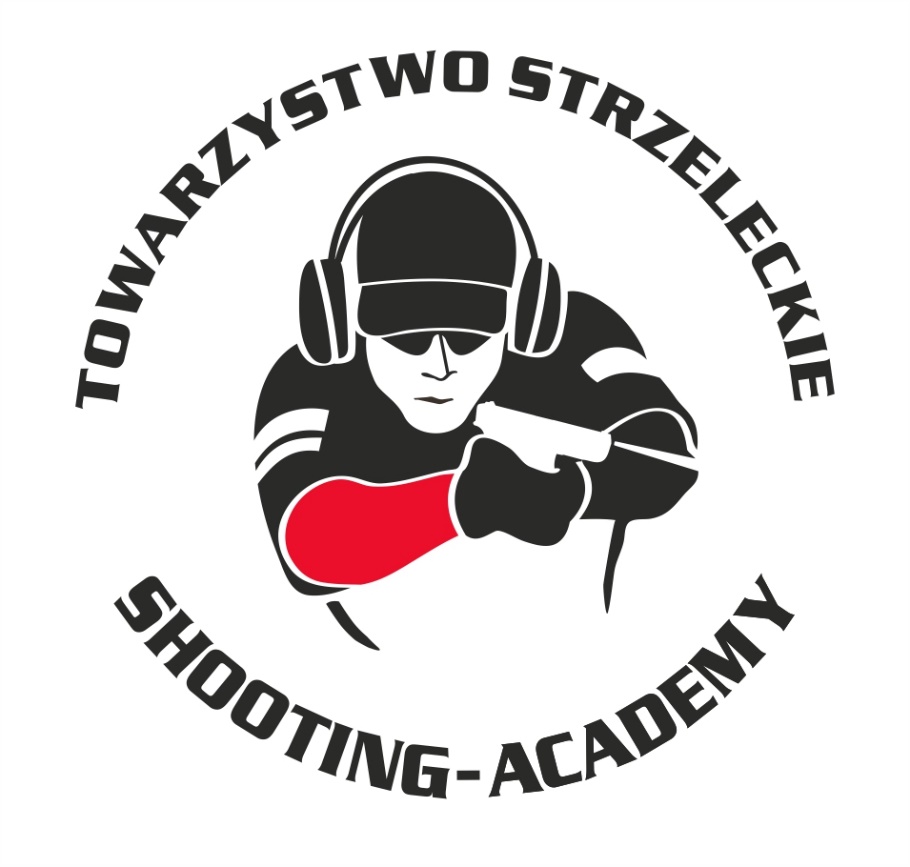 Organizator :Towarzystwo Strzeleckie Shooting-AcademyTermin :01.10.2023 r.Miejsce :Strzelnica Shooting-Academy Parzęczew k/ŁodziKarabin Centralnego Zapłonu 50m OpenKarabin Centralnego Zapłonu 50m StandardKarabin Bocznego Zapłonu 50m StandardPistolet Centralnego Zapłonu 25mPistolet Bocznego Zapłonu 25mStalLufka Pistolet Centralnego ZapłonuStalLufka Karabinek PCCStrzelba Dynamiczna 10 strzałów ManualStrzelba Dynamiczna 10 strzałów Semi-AutoObsada sędziowska :BIELIŃSKI Jarosław - Sędzia główny zawodówSUZIN Nikodem – Przewodniczący RTI						         Przewodniczący RTI							SUZIN Nikodem#zawodnikklubwynik1SZARSKI JacekSHOOTING-ACADEMY Łódź98 (2x11)2MADAJSKI PawełSHOOTING-ACADEMY Łódź98 (1x11)3KOZAL TomaszCOLT Łódź864KONIECZNY KamilSHOOTING-ACADEMY Łódź84#zawodnikklubwynik1MADAJSKI PawełSHOOTING ACADEMY Łódź962KUŹNIAK WojciechSHOOTING-ACADEMY Łódź933WIŚNIEWSKI Tomasz SzymonLOK Gorzów Wlkp.924JACHOCKI AdamSHOOTING-ACADEMY Łódź915OSIECKI KonradSHOOTING-ACADEMY Łódź906WIŚNIEWSKI Tomasz AdamLOK Gorzów Wlkp.847MATUSIAK JakubSHOOTING-ACADEMY Łódź818GWOŹDZIŃSKI MarekSHOOTING-ACADEMY Łódź799MATUSIAK MichałSHOOTING-ACADEMY Łódź7710OLCZYK KrzysztofSHOOTING-ACADEMY Łódź7511LEŚNIEWSKI MarcinSHOOTING-ACADEMY Łódź4012CIESIELSKA JolantaSHOOTING-ACADEMY Łódź2313PŁUCIENNIK TomaszSHOOTING-ACADEMY Łódź2214SZARSKI JacekSHOOTING-ACADEMY Łódź1515GOLAŃSKA-WROBLEWSKA MagdalenaSHOOTING-ACADEMY Łódź016WRÓBLEWSKI SławomirSHOOTING-ACADEMY Łódź0#zawodnikklubwynik1KUŹNIAK WojciechSHOOTING-ACADEMY Łódź94#zawodnikklubwynik1GOLAŃSKA-WRÓBLEWSKA MagdalenaSHOOTING-ACADEMY Łódź882WIŚNIEWSKI Tomasz AdamLOK Gorzów Wlkp.87 (3x11)3WRÓBLEWSKI SławomirSHOOTING-ACADEMY Łódź87 (2x10)4JACHOCKI AdamSHOOTING-ACADEMY Łódź855SZARSKI JacekSHOOTING-ACADEMY Łódź846SOBCZAK AdriannaSHOOTING-ACADEMY Łódź827MATUSIAK JakubSHOOTING-ACADEMY Łódź79 (2x11)8FTOMOV SewerynSHOOTING-ACADEMY Łódź79 (1x11)9WIŚNIEWSKI Tomasz SzymonLOK Gorzów Wlkp.79 (0x11)10KOZAL TomaszCOLT Łódź7811SOBCZAK DanielSHOOTING-ACADEMY Łódź7712KONIECZNY KamilSHOOTING-ACADEMY Łódź7513MADAJSKI PawełSHOOTING-ACADEMY Łódź7014OLCZYK KrzysztofSHOOTING-ACADEMY Łódź6715OSIECKI KonradSHOOTING-ACADEMY Łódź6216ŁATKO MarcinSHOOTING-ACADEMY Łódź6117PŁUCIENNIK TomaszSHOOTING-ACADEMY Łódź5918LEŚNIEWSKI MarcinSHOOTING-ACADEMY Łódź5519MATUSIAK MichałSHOOTING-ACADEMY Łódź4920ŚLIWCZYŃSKI RyszardSHOOTING-ACADEMY Łódź4821GWOŹDZIŃSKI MarekSHOOTING-ACADEMY Łódź4722CIESIELSKA JolantaSHOOTING-ACADEMY Łódź4423LISIECKI AlbertSHOOTING-ACADEMY Łódź29#zawodnikklubwynik1KONIECZNY KamilSHOOTING-ACADEMY Łódź922WRÓBLEWSKI SławomirSHOOTING-ACADEMY Łódź883MADAJSKI PawełSHOOTING-ACADEMY Łódź834MAŁAGOWSKI MarcinKOLIMATOR Łódź735SZARSKI JacekSHOOTING-ACADEMY Łódź666KUŹNIAK WojciechSHOOTING-ACADEMY Łódź617GOLAŃSKA-WRÓBLEWSKA MagdalenaSHOOTING-ACADEMY Łódź60#zawodnikklubwynik1ŁATKO MarcinSHOOTING-ACADEMY Łódź24,372OSIECKI KonradSHOOTING-ACADEMY Łódź25,153MATUSIAK JakubSHOOTING-ACADEMY Łódź25,674OLCZYK KrzysztofSHOOTING-ACADEMY Łódź29,265GWOŹDZIŃSKI MarekSHOOTING-ACADEMY Łódź30,426LEŚNIEWSKI MarcinSHOOTING-ACADEMY Łódź30,607JACHOCKI AdamSHOOTING-ACADEMY Łódź42,008MATUSIAK MichałSHOOTING-ACADEMY Łódź46,049CIESIELSKA JolantaSHOOTING-ACADEMY Łódź67,2010PŁUCIENNIK TomaszSHOOTING-ACADEMY Łódź76,29#zawodnikklubwynik1SOBCZAK DanielSHOOTING-ACADEMY Łódź15,082SOBCZAK AdriannaSHOOTING-ACADEMY Łódź22,393MAŁAGOWSKI MarcinKOLIMATOR Łódź120,00#zawodnikklubwynik1MATUSIAK MichałSHOOTING-ACADEMY Łódź14,242WIŚNIEWSKI Tomasz SzymonLOK Gorzów Wlkp.16,703MADAJSKI PawełSHOOTING-ACADEMY Łódź18,224MATUSIAK JakubSHOOTING-ACADEMY Łódź18,925GWOŹDZIŃSKI MarekSHOOTING-ACADEMY Łódź24,686JACHOCKI AdamSHOOTING-ACADEMY Łódź39,907WIŚNIEWSKI Tomasz AdamLOK Gorzów Wlkp.48,338SZARSKI JacekSHOOTING-ACADEMY Łódź48,739LEŚNIEWSKI MarcinSHOOTING-ACADEMY Łódź53,4810SOBCZAK DanielSHOOTING-ACADEMY Łódź54,5111PŁUCIENNIK TomaszSHOOTING-ACADEMY Łódź56,8312SOBCZAK AdriannaSHOOTING-ACADEMY Łódź111,2413WRÓBLEWSKI SławomirSHOOTING-ACADEMY Łódź120,0014GOLAŃSKA WRÓBLEWSKA MagdalenaSHOOTING-ACADEMY Łódź120,00#zawodnikklubwynik1KUŹNIAK WojciechSHOOTING-ACADEMY Łódź15,612OLCZYK KrzysztofSHOOTING-ACADEMY Łódź18,803SZARSKI JacekSHOOTING-ACADEMY Łódź22,244KOZAL TomaszCOLT Łódź28,445KONIECZNY KamilSHOOTING-ACADEMY Łódź30,656MADAJSKI PawełSHOOTING-ACADEMY Łódź63,46